        ПРОКУРАТУРА ГОРОДА    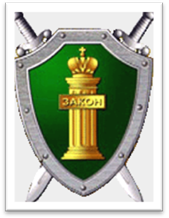                   РАЗЪЯСНЯЕТ!!!ЗА НЕУПЛАТУ АЛИМЕНТОВ НАСТУПАЕТ                     ОТВЕТСТВЕННОСТЬ!!!Если не платить алименты на ребенка, то можно сесть в тюрьму – так в законе.Неуплата алиментов – это преступление.Так, неуплата родителем без уважительных причин в нарушение решения суда о взыскании алиментов или нотариально удостоверенного соглашения средств на содержание несовершеннолетних детей либо нетрудоспособных детей (достигших восемнадцатилетнего возраста), в течение двух и более месяцев со дня возбуждения исполнительного производства, влекут привлечение родителя к административной ответственности по ч.1 ст.5.35.1 КоАП РФ.  Наказание может быть назначено в виде обязательных работ на срок до 150 часов либо административный арест на срок от 10 до 15 суток или наложение административного штрафа в размере 20 000 рублей.В случае продолжения уклонения от уплаты алиментов после привлечения к административной ответственности родитель может быть привлечен к уголовной ответственности по ч.1 ст.157 УК РФ к наказанию вплоть до лишения свободы на срок до 1 года.«Звоночки» о приближении уголовной ответственности:- «разъяснительные беседы» с судебным приставом. Он напоминает должнику о необходимости платить алименты, выясняет причины их неуплаты, рассказывает о возможном привлечении к уголовной ответственности;- привлечение плательщика алиментов к административной ответственности по ст. 5.35.1 КоАП РФ.Если после этих событий родитель умышленно, без уважительных причин, не платит алименты, уголовного наказания ему не миновать.Причем размер алиментов в случае отсутствия официального источника дохода рассчитывается исходя из размера средней заработной платы по Российской Федерации.В случае отсутствия постоянного места работы необходимо встать на учет в Центр занятости населения с целью поиска работы. В этом случае гражданин будет получать пособие по безработице, с которого будут удержаны алименты на ребенка. Долг по уплате алиментов образовываться в этом случае не будет.Перечисление незначительных сумм в качестве уплаты алиментов, например 2000 рублей, при отсутствии официального источника дохода, не освобождает родителя от административной или уголовной ответственности, поскольку указанные суммы несоразмерны с ежемесячными потребностями детей.Лишение родительских прав либо отказ родителя от своих прав на ребенка не освобождает гражданина от уплаты алиментов.Рекомендации для плательщиков алиментов:Родители нередко спрашивают - что делать, чтобы не привлекли к уголовной ответственности за долги по алиментам? Для этого нужно:- принять тот факт, что уплата алиментов – это обязанность, и от нее не освобождают нежелание работать или конфликт с супругом;- внимательно ознакомиться с текстом алиментного соглашения, если оно было заключено, и неукоснительно его исполнять;- собрать доказательства, которые позволят подтвердить, что алименты в определенный период не выплачивались по уважительной причине (например, болезнь, служба по призыву и т.д.).